WRHS Senior Parking Lot Painting Day Procedures 2021-2022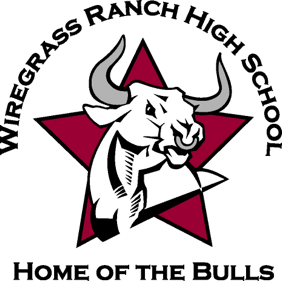 Name:                         Student #: 					Paid: ___________ Design Approved: _____________ If the design approved was marked NO on your application and you have not resubmitted a new design, you must email Mrs. Rankin (crankin@pasco.k12k.fl.us) today or turn in your design today to Student Services to be able to paint on August 21st.  Time: Date: August 21stTime: 9 am to 3 pm	*Bring water, snacks and a lunch	Rain Date: will be created if needed 	*only if inclement weather forces a rain date We are excited that you are going to be a part of this new tradition at WRHS! Below are some reminders and helpful hints as we approach paint day.   Requirements:  1.) Student’s must purchase their own paint and supplies.  2.) Painting will only occur on August 21st. All painting must be completed and cleaned up by 3:00pm, so plan accordingly! 3.) Design must be submitted and approved prior to painting along with the $20 fee.  4.) Yon can only paint your designated spot and must leave a 4-inch border along the parking lines to remain black as well as a 2-inch border around the spot #  to remain black. DO NOT PAINT ON WHITE LINES 5.) Students must paint their spot back to flat black prior to senior check out or pay a $20 fee. Materials: 1.) Must be Latex-Exterior Water Based Paint 2.) Can use ONLY brushes, roller or sponges to apply- NO SPRAY PAINT!3.) Ruler or tape measure Suggested Materials: Masking Tape, Towel to sit on, chalk to sketch, broom to sweep spot, plastic to place under paint cans, plastic containers with water to clean brushes as needed, Sunscreen, hats, water, snacks, pop-up tent for shade Painting Tips: Use masking tape to tape off the 4 inch and 2-inch borders before painting Sweep dirt and pebbles before painting Use chalk to sketch  Paint from the top to the end- will prevent you from walking on your artwork or your neighbors Consider making a stencil ahead of time Bring extra plastic containers, rags and water Bring plastic drop cloth of garbage bags to place under your paint cans- no paint is allowed outside your spot Limit colors as it will get expensive It will take about 2 quarts of paint to cover your spot if you make it a solid color.If you have any questions, please see Mrs. RankinOffice: 4-125Email: crankin@pasco.k12.fl.usCLASS OF 2022SENIOR PARKING PAINTING RULES AND STUDENT CONTRACT: Cost $20.00Name: ______________________________________    ID Number: ____________________License Plate Number: ___________________ 	       Parking Permit Number: ____________I hereby agree to abide by all of the following rules and regulations corresponding to my privilege of having a reserved painted parking spot:I will only use water-based exterior latex paint.I understand that I must check-in at the check-in table before I start to paint.I know I am NOT allowed to use spray paint, reflective paint, or fluorescent paint of any kind.I will only paint within my parking space leaving a 4-inch boarder between my drawing and the parking lines. I know I have to bring my own brushes and painting supplies to decorate my spot.I will never park in another parking space that is assigned to someone else or let anyone park in my space.I will only paint my approved design following all the guidelines in my parking space.I understand that my painted design must be approved prior to me painting. A painting date will be announced, and all painting must take place on that day, it will most likely be a Saturday. If I do not abide by any of these rules, I realize my parking spot will be taken away and will be painted over, and I will not receive a refund.I agree to paint over my design in black water-based exterior latex paint at the end of the school year or pay the fee.  This must be completed prior to senior check out. If I do not paint over my design, I understand I will have a $20 fee. ________________________________			 ____________________Student’s Signature 						       Date__________________________________			 ______________________Guardian’s Printed Name				        Guardian’s Phone #__________________________________			 ______________________Guardian’s Signature						       DateSenior Parking Design Request This design sheet must be done in color and must represent exactly what will be painted on your parking space to be accepted. _______________________________				_________________________________Student Printed Name						        Student Email_______________________________				_________________________________        Parent/Guardian Printed Name				 	                       Parent Email_______________________________				_________________________________        Student Cell Phone Number				